Personages                                                              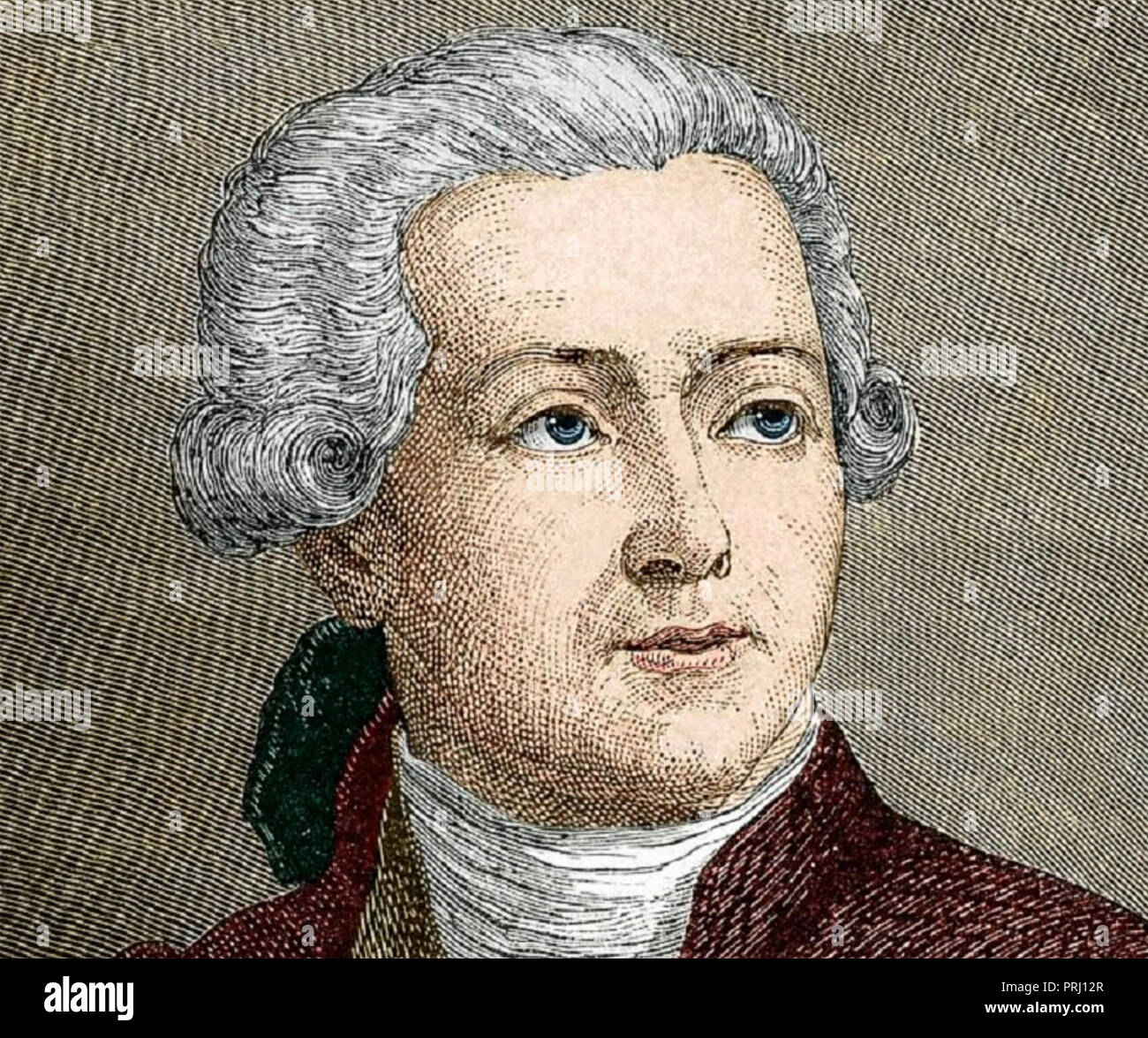 Nom: LavoisierNom complete: Antoine Laurent de LavoisierNationalité: Francaise                                                   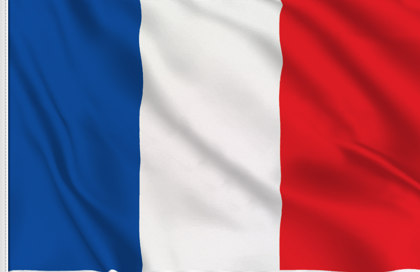 Période de temps: 1743 à 1794Découvert : Balance                                                   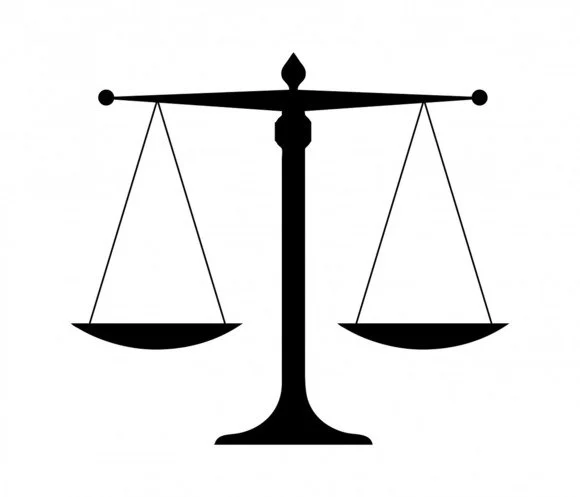 